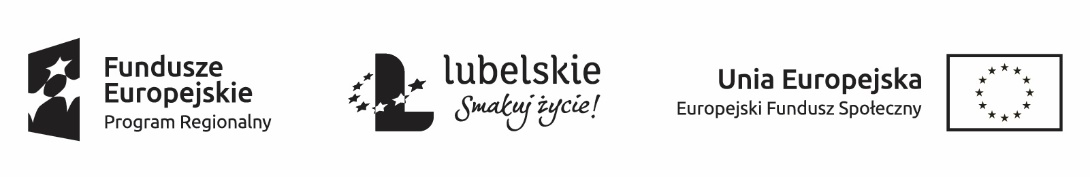 Informacja o wybranym wykonawcy w postępowaniu nr 10/MH/2019 z dnia 26 stycznia 2019 r. dotyczącym pełnienia funkcji Kierownika Świetlicy Socjoterapeutycznej (ŚS) ramach projektu „Mój HORYZONT”.Brak ofert